Collin County Association of REALTORS® Candidate Profile TAR/Texas REALTORS® and NAR Positions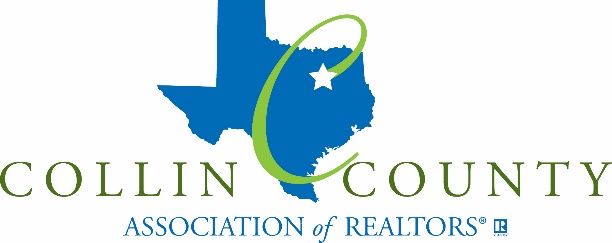 Review policy requirements for the position in which you are applying. (TAR/Texas REALTORS®, NAR, TREPAC)Fill out the relevant CCAR Candidate Profile that pertains to the position in which you are applying.Upon receipt of your submitted CCAR Candidate Profile, CCAR staff will notify the Credentialing Committee or the Executive Committee, if the majority of the Credentialing Committee is not available of your application.The Credentialing Committee/Executive Committee will submit qualified applicants to the LST and you will be notified of your interview date/time.Position(s) that you are applying for:NAR Federal Political Coordinator (FPC)TAR/Texas REALTORS® Regional Vice PresidentTAR/Texas REALTORS® NAR DirectorsTAR/Texas REALTORS® TREPAC TrusteeTAR/Texas REALTORS® Political Involvement Council (PIC)TAR/Texas REALTORS® Nominating Committee MemberCCAR NAR DirectorCCAR TAR/Texas REALTORS® DirectorA. PERSONAL DATA Name: _______________________________________________________________________Firm Name: __________________________________________________________________Business Address: _____________________________________________________________City: __________________________________________________ Zip: __________________Business Telephone: ___________________________________________________________Are you a registered Voter?     Yes          NoHome Address: (Registered to Vote) _______________________________________________Cell Phone: __________________________________________________________________Email Address: _______________________________________________________________Date of Birth (month/day): ______________________________________________________Type business (specialization if any): ______________________________________________Number of Years Licensed: ______________________________________________________Are you a broker? _____________________________________________________________Highest Education Degree: ______________________________________________________Are you a graduate of TRLP?     Yes          No           Graduating Year/Class _________________List TREPAC/RPAC Investments (up to the past 5 years): ______________________________              ____________________________________________________________________________Leadership positions are encouraged to make a voluntary TAR/Texas REALTORS® contribution to TREPAC/RPAC, as a tangible, credible sign of their commitment to TAR/Texas REALTORS® and NAR’s legislative objectives and their understanding of TREPAC/RPAC’s importance in achieving those goals.B. COMMITTEE SERVICE (held or currently serving)1. LOCAL ASSOCIATION (CCAR) Committee   				Position     				Years Served______________________________________________________________________________________________________________________________________________________________________
_________________________________________________________________________________________________________________________________________________________________________________________________________________________________________________________2. STATE ASSOCIATION (TAR/Texas REALTORS®)Committee   				Position     				Years Served______________________________________________________________________________________________________________________________________________________________________
____________________________________________________________________________________________________________________________________________________________________________________________________________________________________________________________________________________________________________________________________________3. NATIONAL ASSOCIATION OF REALTORS® (NAR)Committee   				Position     				Years Served______________________________________________________________________________________________________________________________________________________________________
____________________________________________________________________________________________________________________________________________________________________________________________________________________________________________________________________________________________________________________________________________4. INSTITUTE, SOCIETY, or COUNCIL Committee   				Position     				Years Served______________________________________________________________________________________________________________________________________________________________________
____________________________________________________________________________________________________________________________________________________________________________________________________________________________________________________________________________________________________________________________________________C. LEADERSHIP POSITIONS (held or currently serving)1. LOCAL ASSOCIATION (CCAR)Committee   				Position     				Years Served______________________________________________________________________________________________________________________________________________________________________
____________________________________________________________________________________________________________________________________________________________________________________________________________________________________________________________________________________________________________________________________________2. STATE ASSOCIATION (TAR/Texas REALTORS®)Committee   				Position     				Years Served______________________________________________________________________________________________________________________________________________________________________
____________________________________________________________________________________________________________________________________________________________________________________________________________________________________________________________________________________________________________________________________________3. NATIONAL ASSOCIATION OF REALTORS® (NAR)Committee   				Position     				Years Served______________________________________________________________________________________________________________________________________________________________________
____________________________________________________________________________________________________________________________________________________________________________________________________________________________________________________________________________________________________________________________________________4. INSTITUTE, SOCIETY, or COUNCIL Committee   				Position     				Years Served______________________________________________________________________________________________________________________________________________________________________
____________________________________________________________________________________________________________________________________________________________________________________________________________________________________________________________________________________________________________________________________________D. DESIGNATIONS, ACCOMPLISHMENTS, CONTRIBUTIONS, HONORS AND AWARDS ____________________________________________________________________________________________________________________________________________________________________________________________________________________________________________________________________________________________________________________________________________E. REALTOR MEETINGS ATTENDED ____________________________________________________________________________________________________________________________________________________________________________________________________________________________________________________________________________________________________________________________________________1. TAR/TEXAS ASSOCIATION OF REALTORS® (within the last five years) Meeting/Conference (title) 								Year _______________________________________________________________________________________________________________________________________________________________________________________________________________________________________________________________________________________________________________________________________________________________________________________________________________________________2. NATIONAL ASSOCIATION OF REALTORS® (within the last five years) Meeting/Conference (title) 								Year _______________________________________________________________________________________________________________________________________________________________________________________________________________________________________________________________________________________________________________________________________________________________________________________________________________________________F. CIVIC/COMMUNITY INVOLVEMENT (Please list all activities you are involved in within your community, church, business and civic clubs, etc.) ______________________________________________________________________________________________________________________________________________________________________
____________________________________________________________________________________________________________________________________________________________________________________________________________________________________________________________________________________________________________________________________________G. OTHER REAL ESTATE ACTIVITIES (Please list all articles written, speeches, training programs or presentations given on behalf of the real estate industry.) __________________________________________________________________________________________________________________________________________________________________________________________________________________________________________________________________________________________________________________________________________________________________________________________________________________________________________________________________________________________________________________H. OTHER INFORMATIONIs there anything else you would like for your local board to know about yourself or why you are applying for the respective leadership position?______________________________________________________________________________________________________________________________________________________________________________________________________________________________________________________I. SOCIAL MEDIA PROFILE LINKS (For all social media accounts, please list your URL links below.) LinkedIn: __________________________________________________________________________Facebook: __________________________________________________________________________Instagram: _________________________________________________________________________Twitter: ____________________________________________________________________________Other: _____________________________________________________________________________*** (TREPAC Trustee Applicants Only) per TREPAC applicationWill you commit a minimum investment of $500.00 ($1,000 is strongly encouraged) or more each year that you serve as a Trustee? ___________________________________________________________________________________________________________________________________________________________Will you have the commitment and time to attend all PAC and Texas REALTORS® meetings when called upon? ____________________________________________________________________________________________________________________________________________________________________Will you also commit to attending TREPAC and political activities for local associations in your region including: Major Investor events, regional meetings, candidate interviews, meet and greets, broker office visits, events etc.? ____________________________________________________________________________________________________________________________________________________________________Do you consider yourself to be non-partisan and open minded regarding issues that affect TAR/Texas REALTORS®? ____________________________________________________________________________________________________________________________________________________________________	Do you have any fundraising experience? ___________________________________________________________________________________________________________________________________	Are you a graduate of the TAR/Texas REALTORS® Spokesperson Training Program (if not, will you agree to attend the one day program?)  ____________________________________________________________________________________________________________________________________________________Do you feel you have strong communication skills? ____________________________________________________________________________________________________________________________________________________________________________________________________________*** (TAR/Texas REALTORS® PIC Applicants Only) per TAR/Texas REALTORS®How do you know about the PIC?  _________________________________________________________________________________________________________________________________________________________________________________________________________________________What interests you about the PIC? __________________________________________________________________________________________________________________________________________________________________________________________________________________________What involvement have you had in any political or issues campaigns? __________________________  ______________________________________________________________________________________________________________________________________________________________________________________________________________________________________________________Are you willing to promote candidates that may be a different political party than your own?     Yes         NoWhat relationships do you have with elected officials in your area? If none, are you willing to create these relationships? ______________________________________________________________________________________________________________________________________________________________________________________________________________________________________________________A major goal of the PIC is to increase members’ involvement in grassroots political programs.  What strengths do you have that would help accomplish this goal? ______________________________________________ ______________________________________________________________________________________________________________________________________________________________________________________________________________________________________________________List any specific ideas on how you would plan to increase grassroots activism in your area:  ______________________________________________________________________________________________________________________________________________________________________________________________________________________________________________________What is the culture of political activism at your local board? Have you done anything to bolster this culture? ________________________________________________________________________________________________________________________________________________________________________________________________________________________________________________________________________________________________________________________________________What is the culture of political activism at other boards in your region (Region IV)?______________________________________________________________________________________________________________________________________________________________________________________________________________________________________________________Do you have experience with committees at your local board, specifically any Government Affairs or TREPAC committees? _________________________________________________________________________________________________________________________________________________________Please list any institutes, societies, or councils within the REALTOR® organization that might present opportunities to promote the PIC messages (includes diversity groups like NAREB, NAREP, AAREA, etc.) ______________________________________________________________________________________________________________________________________________________________________________________________________________________________________________________Do you serve in other roles, (including CCAR, NAR and TAR/Texas REALTORS® Committees) that might present a time conflict or conflict of interest if you are selected to PIC?______________________________________________________________________________________________________________________________________________________________________________________________________________________________________________________Describe your support for TREPAC: __________________________________________________________________________________________________________________________________________________________________________________________________________________________________________________________________________________________________________Are you willing to travel within your region (Region IV) to attend candidate interviews, promote grassroots activism, or make presentations?     Yes           No What is your comfort level with public speaking?  1 (very uncomfortable) 2 (uncomfortable) 3 (neutral) 4 (comfortable) 5 (very comfortable)Please expand on why you chose that comfort level above: ____________________________________________________________________________________________________________________________________________________________________Are you active on social media?     Yes          NoWhat is your comfort level using social media?  1 (very uncomfortable) 2 (uncomfortable) 3 (neutral) 4 (comfortable) 5 (very comfortable)Are you willing to promote TAR/Texas REALTORS® advocacy efforts on social media?     Yes          No*** (NAR FPC Applicants Only) per NAR FPC applicationHave you personally contributed to this Official’s campaign?  ________________________________Have you been an FPC for this Official in the past?  ________________________________________Have you been an FPC for another Official in the past?   _____________________________________Will you attend NAR’s FPC Training (Date: TBD) in Washington, DC? ____________________________________________________________________________________________________________________END OF APPLICATIONCandidate Signature: __________________________________________________________________________                                                      	    Print                                                                       SignDate: _______________________Additional Comments:_________________________________________________________________________________________________________________________________________________________________________________________________________________________________________________________